UNIWERSYTET MEDYCZNY IM. KAROLA MARCINKOWSKIEGO W POZNANIU   ZAKŁAD ANATOMII PRAWIDŁOWEJ 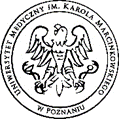     PROGRAM ŚWIADOMEJ DONACJI  Celem programu jest przyjmowanie  od świadomych ofiarodawców ciał po ich śmierci na potrzeby  naukowo-dydaktyczne związane z realizacją programów studiów prowadzonych w  Zakładzie Anatomii Prawidłowej Uniwersytetu Medycznego im. Karola Marcinkowskiego w Poznaniu.  Akt Donacji jest dobrowolny, nieodpłatny i nie może być źródłem żadnych korzyści majątkowych dla Donatora ani osób wykonujących jego wolę po śmierci.Podpis Donatora na „Oświadczeniu Woli” powinien być potwierdzony notarialnie.Donatorem może być osoba zamieszkująca  województwo wielkopolskie lub lubuskie , która za życia przystąpiła do programu Donacji i podpisała „Oświadczenie Woli”.O śmierci Donatora powiadamia osoba wskazana w oświadczeniu, która jest zobowiązana do przekazania do Zakładu Anatomii Prawidłowej karty zgonu oraz aktu zgonu. Koszt transportu zwłok z miejsca odebrania do Zakładu Anatomii Prawidłowej pokrywa Uniwersytet Medyczny w Poznaniu. Zakład Anatomii Prawidłowej UM w Poznaniu  może odstąpić od przyjęcia ciała, w szczególności w takich sytuacjach gdy:- zgon Donatora nastąpił poza granicami kraju,- zwłoki są w stanie rozkładu gnilnego,- zwłoki zostały  poddane badaniu sekcyjnemu,- u osoby zmarłej rozpoznano zakażenie WZW typu C, HIV lub innej choroby zakaźnej,- waga osoby zmarłej przekracza 100 kg.Przewidywany okres przechowywania ciała w Zakładzie Anatomii Prawidłowej wynosi 5 lat.W sekcjach uczestniczą nauczyciele akademiccy oraz studenci. Osoby nieuprawnione nie mogą brać udziału w zajęciach.Zajęcia odbywają się w sposób zapewniający zachowanie godności należnej osobie zmarłej.Po zakończonym procesie naukowo-dydaktycznym zwłoki zostaną skremowane a prochy pochowane w Ogrodzie Pamięci na Cmentarzu Komunalnym na Miłostowie  w Poznaniu.W sytuacji gdy Donator lub Jego rodzina życzą sobie  aby prochy zostały pochowane w innym miejscu niż Ogród Pamięci w Poznaniu, Uniwersytet Medyczny w Poznaniu pokryje wyłącznie koszty spopielenia zwłok oraz zakupu urny. Uniwersytet Medyczny w Poznaniu nie ponosi kosztów związanych z transportem urny z prochami oraz pochówkiem na Cmentarzu. O możliwości odbioru urny z prochami Rodzinę będzie informować Zakład Anatomii Prawidłowej.Informacje dotyczące „Programu Świadomej Donacji” udzielą Państwu pracownicy Zakładu Anatomii Prawidłowej Uniwersytetu Medycznego im. Karola Marcinkowskiego w Poznaniu pod numerem telefonu 61 854 65 64 lub adresem e-mail: zap@ump.edu.pl